Name:________________________Breed:________________________           $D.O.B:________ Sex: Boar/Sow   PET/SHOW/BREEDER    Owner:_____________________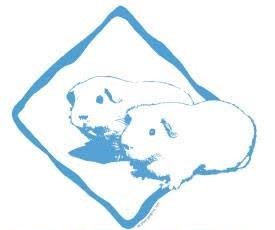 Prefix:______________________Stud #:_____________________Contact #____________________Member of:______________________Name:________________________ Breed:________________________           $D.O.B:________ Sex: Boar/Sow   PET/SHOW/BREEDER    Owner:_____________________Prefix:______________________Stud #:_____________________Contact #____________________Member of:______________________Name:________________________ Breed:________________________           $D.O.B:________ Sex: Boar/Sow   PET/SHOW/BREEDER    Owner:_____________________Prefix:______________________Stud #:_____________________Contact #____________________Member of:______________________Name:________________________ Breed:________________________           $D.O.B:________ Sex: Boar/Sow   PET/SHOW/BREEDER    Owner:_____________________Prefix:______________________Stud #:_____________________Contact #____________________Member of:______________________Name:________________________ Breed:________________________           $D.O.B:________ Sex: Boar/Sow   PET/SHOW/BREEDER    Owner:_____________________Prefix:______________________Stud #:_____________________Contact #____________________Member of:______________________Name:________________________ Breed:________________________           $D.O.B:________ Sex: Boar/Sow   PET/SHOW/BREEDER    Owner:_____________________Prefix:______________________Stud #:_____________________Contact #____________________Member of:______________________Name:________________________ Breed:________________________           $D.O.B:________ Sex: Boar/Sow   PET/SHOW/BREEDER    Owner:_____________________Prefix:______________________Stud #:_____________________Contact #____________________Member of:______________________Name:________________________ Breed:________________________           $D.O.B:________ Sex: Boar/Sow   PET/SHOW/BREEDER    Owner:_____________________Prefix:______________________Stud #:_____________________Contact #____________________Member of:______________________Name:________________________ Breed:________________________           $D.O.B:________ Sex: Boar/Sow   PET/SHOW/BREEDER    Owner:_____________________Prefix:______________________Stud #:_____________________Contact #____________________Member of:______________________